Formulier betekening van het collectief ontslag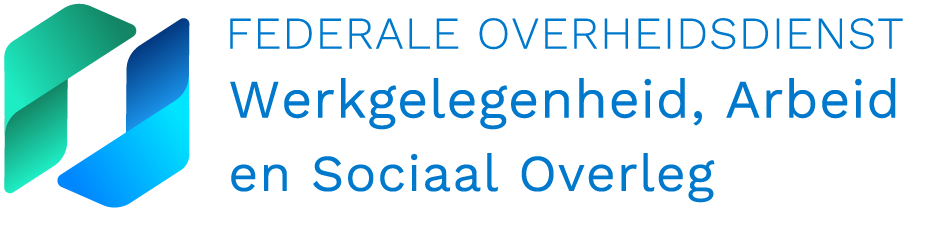 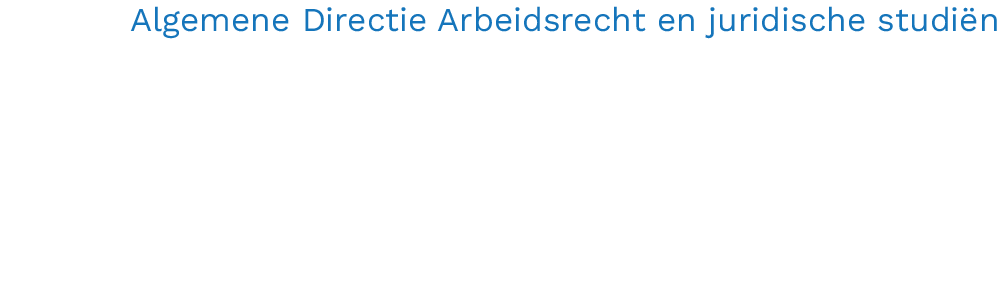 Deze inlichtingen moeten meegedeeld worden aan : Aan de ondernemingsraad, bij ontstentenis ervan, aan de vakbondsafvaardiging. Bij ontstentenis van ondernemingsraad en vakbondsafvaardiging, aan de comités voor preventie en bescherming op het werk.Aan het personeel door aanplakking . Aan de werknemers die het kader van het collectief ontslag reeds ontslagen zijn en waarvan de arbeidsovereenkomst reeds een einde heeft genomen.Aan de directeur van de subregionale tewerkstellingsdienst van de plaats waar de technische bedrijfseenheid  is gevestigd.Aan de Federale Overheidsdienst Werkgelegenheid, Arbeid en Sociaal Overleg:   per mail   herstructurering@werk.belgie.be.
Na het elektronisch versturen van het formulier zal automatisch een ontvangstbewijs worden verstuurd.
Het is dus niet nodig om het document te versturen via de post of per fax.
Het sturen per post of fax kan niettemin soms wel nodig zijn, bijvoorbeeld als bepaalde bijlagen bij het formulier zeer omvangrijk zijn.      Deze inlichtingen moeten meegedeeld worden aan : Aan de ondernemingsraad, bij ontstentenis ervan, aan de vakbondsafvaardiging. Bij ontstentenis van ondernemingsraad en vakbondsafvaardiging, aan de comités voor preventie en bescherming op het werk.Aan het personeel door aanplakking . Aan de werknemers die het kader van het collectief ontslag reeds ontslagen zijn en waarvan de arbeidsovereenkomst reeds een einde heeft genomen.Aan de directeur van de subregionale tewerkstellingsdienst van de plaats waar de technische bedrijfseenheid  is gevestigd.Aan de Federale Overheidsdienst Werkgelegenheid, Arbeid en Sociaal Overleg:   per mail   herstructurering@werk.belgie.be.
Na het elektronisch versturen van het formulier zal automatisch een ontvangstbewijs worden verstuurd.
Het is dus niet nodig om het document te versturen via de post of per fax.
Het sturen per post of fax kan niettemin soms wel nodig zijn, bijvoorbeeld als bepaalde bijlagen bij het formulier zeer omvangrijk zijn.      Deze inlichtingen moeten meegedeeld worden aan : Aan de ondernemingsraad, bij ontstentenis ervan, aan de vakbondsafvaardiging. Bij ontstentenis van ondernemingsraad en vakbondsafvaardiging, aan de comités voor preventie en bescherming op het werk.Aan het personeel door aanplakking . Aan de werknemers die het kader van het collectief ontslag reeds ontslagen zijn en waarvan de arbeidsovereenkomst reeds een einde heeft genomen.Aan de directeur van de subregionale tewerkstellingsdienst van de plaats waar de technische bedrijfseenheid  is gevestigd.Aan de Federale Overheidsdienst Werkgelegenheid, Arbeid en Sociaal Overleg:   per mail   herstructurering@werk.belgie.be.
Na het elektronisch versturen van het formulier zal automatisch een ontvangstbewijs worden verstuurd.
Het is dus niet nodig om het document te versturen via de post of per fax.
Het sturen per post of fax kan niettemin soms wel nodig zijn, bijvoorbeeld als bepaalde bijlagen bij het formulier zeer omvangrijk zijn.      Deze inlichtingen moeten meegedeeld worden aan : Aan de ondernemingsraad, bij ontstentenis ervan, aan de vakbondsafvaardiging. Bij ontstentenis van ondernemingsraad en vakbondsafvaardiging, aan de comités voor preventie en bescherming op het werk.Aan het personeel door aanplakking . Aan de werknemers die het kader van het collectief ontslag reeds ontslagen zijn en waarvan de arbeidsovereenkomst reeds een einde heeft genomen.Aan de directeur van de subregionale tewerkstellingsdienst van de plaats waar de technische bedrijfseenheid  is gevestigd.Aan de Federale Overheidsdienst Werkgelegenheid, Arbeid en Sociaal Overleg:   per mail   herstructurering@werk.belgie.be.
Na het elektronisch versturen van het formulier zal automatisch een ontvangstbewijs worden verstuurd.
Het is dus niet nodig om het document te versturen via de post of per fax.
Het sturen per post of fax kan niettemin soms wel nodig zijn, bijvoorbeeld als bepaalde bijlagen bij het formulier zeer omvangrijk zijn.      De sociale partners binnen de Nationale Arbeidsraad hebben de aanbeveling nr. 28 geformuleerd die gericht is aan de ondernemingen op het vlak van de herstructureringen. Deze aanbeveling heeft tot doel de kwaliteit te verbeteren van de besprekingen tussen de werkgever en de werknemersvertegenwoordigers in geval van een onderneming in herstructurering, en dit in het belang van alle betrokken partijen.Meer precies worden twee aanbevelingen geformuleerd: 1. aanbeveling voor een kwalitatieve en efficiënte informatie-consultatie en 2. aanbeveling met betrekking tot de mee te delen informatie met betrekking tot mede-contractanten (onder meer onderaannemers, dienstverleners).De sociale partners binnen de Nationale Arbeidsraad hebben de aanbeveling nr. 28 geformuleerd die gericht is aan de ondernemingen op het vlak van de herstructureringen. Deze aanbeveling heeft tot doel de kwaliteit te verbeteren van de besprekingen tussen de werkgever en de werknemersvertegenwoordigers in geval van een onderneming in herstructurering, en dit in het belang van alle betrokken partijen.Meer precies worden twee aanbevelingen geformuleerd: 1. aanbeveling voor een kwalitatieve en efficiënte informatie-consultatie en 2. aanbeveling met betrekking tot de mee te delen informatie met betrekking tot mede-contractanten (onder meer onderaannemers, dienstverleners).De sociale partners binnen de Nationale Arbeidsraad hebben de aanbeveling nr. 28 geformuleerd die gericht is aan de ondernemingen op het vlak van de herstructureringen. Deze aanbeveling heeft tot doel de kwaliteit te verbeteren van de besprekingen tussen de werkgever en de werknemersvertegenwoordigers in geval van een onderneming in herstructurering, en dit in het belang van alle betrokken partijen.Meer precies worden twee aanbevelingen geformuleerd: 1. aanbeveling voor een kwalitatieve en efficiënte informatie-consultatie en 2. aanbeveling met betrekking tot de mee te delen informatie met betrekking tot mede-contractanten (onder meer onderaannemers, dienstverleners).De sociale partners binnen de Nationale Arbeidsraad hebben de aanbeveling nr. 28 geformuleerd die gericht is aan de ondernemingen op het vlak van de herstructureringen. Deze aanbeveling heeft tot doel de kwaliteit te verbeteren van de besprekingen tussen de werkgever en de werknemersvertegenwoordigers in geval van een onderneming in herstructurering, en dit in het belang van alle betrokken partijen.Meer precies worden twee aanbevelingen geformuleerd: 1. aanbeveling voor een kwalitatieve en efficiënte informatie-consultatie en 2. aanbeveling met betrekking tot de mee te delen informatie met betrekking tot mede-contractanten (onder meer onderaannemers, dienstverleners).1. Identificatiegegevens1. IdentificatiegegevensMinder dan 20 werknemers?        Aan te vinken Minder dan 20 werknemers?        Aan te vinken Naam juridische entiteit (en): Naam juridische entiteit (en): Naam juridische entiteit (en): Naam juridische entiteit (en): Adres juridische entiteit (en): Adres juridische entiteit (en): Adres juridische entiteit (en): Adres juridische entiteit (en): Naam  technische bedrijfseenheid(verder: TBE):Naam  technische bedrijfseenheid(verder: TBE):Naam  technische bedrijfseenheid(verder: TBE):Naam  technische bedrijfseenheid(verder: TBE):Adres TBE:Adres TBE:Adres TBE:Adres TBE:RSZ-nummer (s):    -     -  RSZ-nummer (s):    -     -  RSZ-nummer (s):    -     -  RSZ-nummer (s):    -     -  KBO-nummer (s): KBO-nummer (s): KBO-nummer (s): KBO-nummer (s): Nr. Paritair (e) Comité (s) Arbeiders4 :Nr. Paritair (e) Comité(s) Bedienden4:Verantwoordelijke in de onderneming:Verantwoordelijke in de onderneming:Verantwoordelijke in de onderneming:Verantwoordelijke in de onderneming:Contactpersoon in de onderneming:Contactpersoon in de onderneming:Contactpersoon in de onderneming:Contactpersoon in de onderneming:Telefoonnummer:Telefoonnummer:Fax:Fax:e-mail:e-mail:De aard van de activiteit van de TBE:2. Collectief ontslag2. Collectief ontslagDe redenen van de voorgenomen ontslagen:De redenen van de voorgenomen ontslagen:Het aantal werknemers geviseerd door het collectief ontslag, ingedeeld naar geslacht, leeftijdsgroep, beroepscategorie en afdeling:Het aantal en categorieën van werknemers die gewoonlijk worden tewerkgesteld  in de TBE5:De periode waarover het collectief ontslag zich uitstrekt:De periode waarover het collectief ontslag zich uitstrekt:Overzicht raadplegingen die plaatsvonden met de werknemersvertegenwoordigers in uitvoering van C.A.O. nr. 24:Overzicht raadplegingen die plaatsvonden met de werknemersvertegenwoordigers in uitvoering van C.A.O. nr. 24:Is er een luik “werkloosheid met bedrijstoeslag” voorzien in het sociaal plan?JA   NEE  Is er een luik “werkloosheid met bedrijstoeslag” voorzien in het sociaal plan?JA   NEE  Gevraagde periode erkenning : van datum aankondiging collectief ontslag tot en met ………………..(tot maximaal 2 jaar na de datum van de betekening van het ontslag (= datum van dit formulier))Gevraagde periode erkenning : van datum aankondiging collectief ontslag tot en met ………………..(tot maximaal 2 jaar na de datum van de betekening van het ontslag (= datum van dit formulier))Heeft u de aanbeveling nr. 28 van de Nationale Arbeidsraad nageleefd?JA          NEE  Heeft u de aanbeveling nr. 28 van de Nationale Arbeidsraad nageleefd?JA          NEE  